El Secretariado Técnico Estatal del ejercicio de Gobierno Abierto del Estado de Yucatán, conformado por ciudadanía, gobierno estatal y órgano garante de transparencia, de conformidad con lo dispuesto en la “Declaración Conjunta para la Implementación de Acciones para un Gobierno Abierto”, emite la siguienteCONVOCATORIAPARA MESAS DE DIAGNÓSTICO DESDE CIUDADANÍA Y SOCIEDAD CIVIL DEL PRIMER PLAN DE ACCIÓN DE GOBIERNO ABIERTO EN YUCATÁNBajo los siguientes considerandos:PRIMERO: Que el 23 de abril de 2021 se suscribió el Acta de Instalación del Secretariado Técnico Estatal de Gobierno Abierto del Estado de Yucatán.SEGUNDO: Que en la Tercera Reunión de Trabajo de los Secretariados Técnicos estatal y municipal respectivamente, celebrada el día 20 de mayo de 2021, los integrantes aprobaron por unanimidad el Mecanismo de Gobernanza que establece las bases de su organización, funcionamiento y desarrollo, en la figura de los Lineamientos Generales de Trabajo.TERCERO: Que en el artículo 4 de los referidos Lineamientos se establecen las siguientes definiciones:“XXVI. Mesas de trabajo Multi actor: Mecanismo para la identificación de asuntos y problemáticas públicas de un área temática previamente acotada. La diversidad de estas mesas incluye, entre otros perfiles, funcionariado, academia, sociedad civil, personas expertas y, sobre todo, ciudadanía afectada directamente por los asuntos públicos. Se pueden desarrollar de forma virtual o presencial.XXVII. Mesas de trabajo en lengua maya: Mesas para el posicionamiento de problemas públicos desde un enfoque intercultural, asociado a la identificación y propuesta de asuntos públicos desde su deliberación en lengua maya. Se pueden desarrollar de forma virtual o presencial.”CUARTO: Que en el artículo 9 de los referidos Lineamientos se establecen las atribuciones del Secretariado Técnico Estatal, entre ellas:“III. Desarrollar, coordinar e implementar, un instrumento de consulta amplia e incluyente, mediante la metodología elegida para la identificación y priorización de las necesidades sociales susceptibles de ser atendidas mediante los compromisos del Plan de Acción Local. Procurando que el proceso de consulta sea lo más amplio posible aprovechando las tecnologías de la información (cuestionarios, foros temáticos dirigidos a la sociedad civil, mesas de expertos, recepción de propuestas vía correo electrónico, habilitación de plataformas, etc.), y recepción física de propuestas en el Inaip Yucatán.”Con base en los considerandos anteriormente señalados, se emite la siguiente: CONVOCATORIA A las personas integrantes de organizaciones de la sociedad civil, colectivos, universidades, académicos, periodistas, organismos empresariales y la ciudadanía en general e interesados en la implementación y construcción del Modelo de Gobierno Abierto en nuestro Estado, para que participen en las MESAS DE DIAGNÓSTICO DESDE CIUDADANÍA Y SOCIEDAD CIVIL DEL PRIMER PLAN DE ACCIÓN DE GOBIERNO ABIERTO EN YUCATÁN, bajo las siguientesBASES1. Podrán participar en las mesas de diagnóstico: ciudadanía en general, a título personal, organizaciones, colectivos, instituciones públicas y privadas, que residan y trabajen en el estado de Yucatán.2. Para participar en las mesas de diagnóstico se deberá notificar la intención al Secretariado Técnico Local mediante el envío de una solicitud de participación a la dirección electrónica gobiernoabierto@inaipyucatan.org.mx.3. La recepción de las solicitudes estará abierta del día 22 de marzo al 15 de abril de 2022. Las mesas se realizarán del día 18 de abril al 6 de mayo de 2022.4. Se podrán realizar hasta nueve mesas de diagnóstico, correspondientes a cada uno de los ejes temáticos señalados en el Plan Estatal de Desarrollo 2018 - 2024:Yucatán con Economía Inclusiva.Yucatán con Calidad de Vida y Bienestar Social.Yucatán Cultural con Identidad para el Desarrollo.Yucatán Verde y Sustentable.Igualdad de Género, Oportunidades y No Discriminación.Innovación, Conocimiento y Tecnología.Paz, Justicia y Gobernabilidad.Gobierno Abierto, Eficiente y con Finanzas Sanas.Ciudades y Comunidades Sostenibles.La descripción de los temas relacionados a cada eje temático puede ser consultada en la página de internet: www.inaipyucatan.org.mx/transparencia/inicio/gobiernoabierto.aspx 5. Cada solicitud de participación deberá contener los siguientes datos (se anexa formato): eje temático de interés, nombre de la ciudadana o el ciudadano, organización o institución que participa (en caso de estos últimos, deberá mencionar también el nombre de la persona representante que intervendrá en la mesa) y una breve descripción de la problemática a presentar. Se deberán indicar además, datos de contacto como correo electrónico o número telefónico. Las solicitudes que no contengan esta información serán descartadas.6. El Secretariado Técnico Estatal designará e invitará a las y los ciudadanos que moderarán cada una de las mesas. Las personas funcionarias del gobierno estatal o gobiernos municipales que participen en las mesas no podrán realizar la moderación.7. En caso de que se reciba un número suficientemente amplio de solicitudes de participación para un eje temático en particular, se podrá definir de manera extraordinaria la celebración de dos o más mesas de diagnóstico.8. Solo en el caso de que no se reciba solicitud alguna para un eje temático en particular, el Secretariado Técnico Estatal podrá invitará a la ciudadanía a participar en la misma.9. Se promoverá la realización de al menos, una mesa de diagnóstico en lengua maya, dando preferencia a la realización de la misma en modalidad presencial en las comunidades que para el efecto se elijan.10. Las mesas de diagnóstico se realizarán en formato virtual, con transmisión en vivo a través de los canales de comunicación en los que se transmiten las sesiones del Secretariado. Las mesas serán videograbadas, como parte del archivo de la documentación generada en el ejercicio de Gobierno Abierto, y permanecerán en el micrositio para su consulta. Los convocantes podrán optar por realizar el desarrollo de las mesas en formato presencial, cuando la cifra de participantes así lo demande.11. En cada mesa de diagnóstico participará al menos una persona integrante del Secretariado Técnico Estatal titular o suplente, con calidad de observadora, que no podrá intervenir en la sesión más allá de la bienvenida y despedida de participantes, o en caso de que se considere plenamente necesario para mantener el orden de la sesión. En ningún momento la persona integrante del Secretariado podrá abordar o referirse a alguna problemática en particular, ni dirigirá la discusión de la mesa.12. Las personas participantes tendrán hasta 10 minutos para exponer la problemática que deseen plantear en la mesa y su propuesta de solución. En caso de que el tiempo lo permita, se podrá habilitar una segunda ronda de intervenciones de hasta 5 minutos por participante para puntualizaciones de su primera intervención. La duración estimada de cada mesa será de un máximo de dos horas.13. Las personas participantes podrán hacer llegar la información que consideren necesaria para fundamentar o profundizar su presentación, así como el texto de la misma, en un solo documento enviado al correo electrónico gobiernoabierto@inaipyucatan.org.mx o presentado en las instalaciones designadas para su inscripción, con posterioridad a la celebración de la mesa de diagnóstico y dentro del periodo de la consulta.14. La fecha y hora en que se celebrarán las mesas de diagnóstico por eje temático será notificada con anticipación a las personas registradas, así como las normas generales del desarrollo de las mismas. En caso de no poder participar, la persona registrada deberá nombrar a una persona representante mediante el envío de los mismos datos solicitados para la inscripción a las mesas, en un plazo no mayor a 24 horas previas a la realización de la mesa.15. La información presentada en cada mesa será recopilada y sistematizada por el Secretariado Técnico Estatal, y se integrará con el resto de información de los demás mecanismos de consulta para conformar el diagnóstico de las necesidades sociales a abordar en el Primer Plan de Acción. Esta información será pública y estará disponible para su consulta en el micrositio de Gobierno Abierto: https://www.inaipyucatan.org.mx/transparencia/Inicio/GobiernoAbierto.aspx 16. Los aspectos no especificados en esta convocatoria serán resueltos por el Secretariado Técnico Estatal conforme a los Lineamientos Generales, en sesión de trabajo.17. Los Convocantes son los responsables del tratamiento de los datos personales que nos proporcionen, los cuales serán protegidos conforme a lo dispuesto por la Ley General de Protección de Datos Personales en Posesión de Sujetos Obligados, y demás normatividad que resulte aplicable.Si desea conocer nuestro aviso de privacidad integral, lo podrá consultar en el siguiente sitio de internet: https://www.inaipyucatan.org.mx/transparencia/Protegetusdatospersonales/AvisosdePrivacidad.aspx El Secretariado Técnico Estatal de Gobierno Abierto del Estado de YucatánIntegrantesSOLICITUD DE PARTICIPACIÓNEje Temático de Interés:__________________________________________________________Nombre de la persona:___________________________________________________________*Organización o institución que participa:____________________________________________*Representante: ________________________________________________________________* En caso de desear participar por parte de una organización.Descripción de la problemática a presentar:Datos de contactoCorreo electrónico:Número telefónico:Aviso de privacidad El Instituto Estatal de Transparencia, Acceso a la Información Pública y Protección de Datos Personales, INAIP, con domicilio en Av. Colón # 185 por 10 y 12, Colonia García Ginerés, Mérida, Yucatán, México, CP. 97070, es el responsable del tratamiento de los datos personales que nos proporcione, los cuales serán protegidos conforme a lo dispuesto por la Ley General de Protección de Datos Personales en Posesión de Sujetos Obligados, y demás normatividad que resulte aplicable.Si desea conocer nuestro aviso de privacidad integral, lo podrá consultar en el siguiente sitio de internet: https://www.inaipyucatan.org.mx/transparencia/Protegetusdatospersonales/AvisosdePrivacidad.aspx Descripción de ejes:Yucatán con Economía InclusivaEl crecimiento económico inclusivo y sostenible, potenciando las ventajas competitivas del estado, así como las vocaciones y necesidades económicas regionales, de modo que se traduzcan en oportunidades de desarrollo y creación de empleo que permitan mejorar la calidad de vida de las y los yucatecos. Ser un estado con niveles óptimos de crecimiento, desarrollo económico, productividad e inclusión social que permite a sus habitantes ejercer plenamente sus derechos económicos, donde la intervención gubernamental esté dirigida a mejorar las condiciones de bienestar y de igualdad de oportunidades económicas para todos, de modo que la entidad tenga un desarrollo regional más equilibrado, con base en capital humano competitivo con empleos de calidad, infraestructura adecuada y condiciones de inversión favorables.Yucatán con Calidad de Vida y Bienestar SocialEl presente eje tiene como visión un gobierno que busca erradicar la pobreza extrema con una atención integral e incluyente a la población, y hacer de Yucatán un estado sin pobreza extrema que garantice el pleno disfrute de los derechos sociales, con inclusión y enfoque de sostenibilidad de la población, disminuyendo las desigualdades en todas sus formas; enfatizando el crecimiento económico y social de manera integral e incluyente en todas las comunidades del estado.Yucatán Cultural con Identidad para el Desarrollo Reconocer y fortalecer la identidad cultural; promoviendo las actividades artísticas y culturales, de cultura física y deporte, al tiempo que facilita la formación artística como parte de un desarrollo integral; impulsando la producción, difusión, distribución, disfrute de bienes y servicios culturales; salvaguarda y difunde el patrimonio cultural y Yucatán, es un referente nacional que garantiza el ejercicio pleno de los derechos culturales y de bienestar físico de las personas, con un enfoque incluyente y sustentable, que preserva, fortalece y difunde la identidad y el patrimonio cultural.Yucatán Verde y SustentableContribuir a la protección, conservación, restauración y manejo sostenible de los recursos naturales, así como a incrementar la calidad ambiental a través de la implementación de políticas públicas de desarrollo y aprovechamiento sostenible, a fin de garantizar para los yucatecos, el derecho a un ambiente sano; siendo un referente en la armonización del desarrollo económico, social, cultural y el equilibrio ecológico del estado, en la calidad de vida de la población y el manejo sostenible de los recursos naturales; viviendo con total igualdad, dignidad y en armonía con la naturaleza y el medio ambiente.Igualdad de Género, Oportunidades y No DiscriminaciónTransversalización de la perspectiva de género en la administración pública, disminuyendo la discriminación y fomentando la igualdad de oportunidades e inclusión de los grupos en situación de vulnerabilidad sin distinción por motivos de sexo, etnia, clase social, discapacidad, edad o cualquier otra condición que obstaculice su acceso a una vida digna y hacer de Yucatán un estado en el que las y los yucatecos cuenten con las mismas oportunidades para su desarrollo, eliminando la discriminación y promoviendo la igualdad entre mujeres y hombres a través de acciones que fortalecen el empoderamiento, la prevención y atención de las violencias contra las mujeres y niñas, así como de las personas con discapacidad.Innovación, Conocimiento y TecnologíaEste eje tiene por objeto la generación, aprovechamiento y difusión de conocimiento y educación científica, transferencia tecnológica e innovación; impulsando la formación de recursos humanos altamente calificados que coadyuven al desarrollo sostenible de la entidad como la base de un crecimiento estable y a largo plazo en temas económicos, sociales y ambientales y hacer de Yucatán un estado competitivo e innovador donde se promueve e incentiva de manera permanente, sostenible e inclusiva la generación de investigación, desarrollo tecnológico e innovación.Paz, Justicia y GobernabilidadProporcionar a los ciudadanos un entorno de paz y justicia incluyente, con base en instituciones confiables y la participación ciudadana, para el desarrollo integral y sostenible de sus habitantes y hacer de Yucatán un estado que se caracterice por contar con los niveles de seguridad, paz y justicia más elevados del país; en donde la seguridad y la justicia sean incluyentes y sirvan de base para un desarrollo económico igualitario y con armonía social, donde la paz permita a sus habitantes ejercer plenamente sus derechos económicos, sociales, culturales y ambientales en un marco de democracia y gobernanza.Gobierno Abierto, Eficiente y con Finanzas SanasProporcionar bienes y servicios de calidad mediante políticas públicas eficientes, incluyentes y financieramente responsables; que establece sistemas de coordinación y comunicación con los agentes para el desarrollo del estado, y que es transparente y combate la corrupción con cero tolerancia y ser un gobierno que haga más con menos, reconocido por eficiente, austero, abierto, transparente, innovador, honesto, financieramente sostenible, con intervenciones públicas que mejoran la calidad de vida y resuelven los problemas de la población de una manera participativa, incluyente y sostenible, con una estrecha vinculación con los diversos sectores de la población.Ciudades y Comunidades Sostenibles. Este eje considera la infraestructura como el medio para detonar la competitividad del estado y mejorar las condiciones de vida de las y los yucatecos. Creemos en el desarrollo sostenible de las ciudades y comunidades a través del fortalecimiento de infraestructuras seguras, resilientes, de calidad y amigables con el medio ambiente, que propicien el crecimiento económico regional y la prosperidad para la población yucateca y hacer de Yucatán el estado referente en materia de desarrollo sostenible de las ciudades y comunidades, con énfasis en los aspectos de desarrollo urbano y ordenamiento territorial, generando infraestructuras modernas, accesibles e incluyentes para la población yucateca.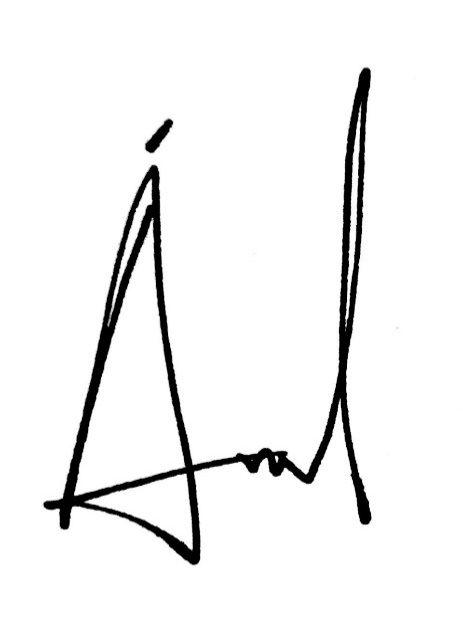 Ángel Rodríguez AquinoRepresentante de la sociedad civil en el Secretariado Técnico Estatal.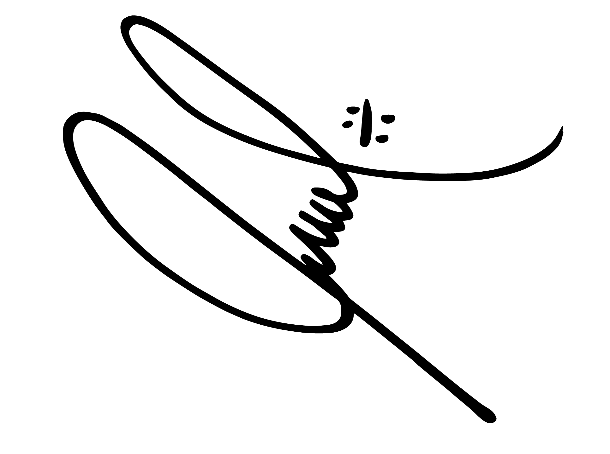 Abg. Raúl Alberto Medina CardeñaRepresentante del Gobierno Estatal en el Secretariado Técnico Estatal.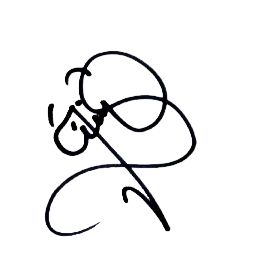 Dr. Carlos Fernando Pavón DuranComisionado y representante del Inaip Yucatán en el Secretariado Técnico Estatal.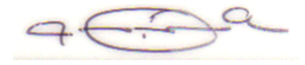 Mtro. Joaquín Manuel Torres AburtoFacilitador del Secretariado Técnico Estatal.